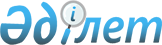 Ертіс ауданы Сілеті ауылдық округінің Сілеті ауылына (орталық мекен) шектеулі шараларды қою туралы
					
			Күшін жойған
			
			
		
					Павлодар облысы Ертіс аудандық әкімдігінің 2010 жылғы 23 қарашадағы N 409/8 қаулысы. Павлодар облысы Ертіс ауданының Әділет басқармасында 2010 жылғы 14 желтоқсанда N 12-7-110 тіркелген. Күші жойылды - Павлодар облысы Ертіс аудандық әкімдігінің 2011 жылғы 27 қаңтардағы N 37/1 қаулысымен      Ескерту. Күші жойылды - Павлодар облысы Ертіс аудандық әкімдігінің 2011.01.27 N 37/1 қаулысымен.

      Қазақстан Республикасының "Қазақстан Республикасындағы жергілікті мемлекеттік басқару және өзін-өзі басқару туралы" Заңының 31 бабы 1 тармағының 18) тармақшасына, Қазақстан Республикасының "Ветеринария туралы" 10 бабы 2 тармағының 9) тармақшасына "Қазақстан Республикасы Ауыл шаруашылығы Министрлігінің агроөндіріс кешеніндегі Ертіс аудандық аумақтық инспекциясының мемлекеттік инспекция комитеті" мемлекеттік мекемесінің (бұдан әрі - ҚР АШМ ЕААИ) бас мемлекеттік инспекторының 2010 жылғы 23 қарашадағы ұсынысына сәйкес, жануарлардың құтыруының алдын алу мақсатында аудан әкімдігі ҚАУЛЫ ЕТЕДІ:



      1. Ертіс ауданы Сілеті ауылдық округінің Сілеті ауылына (орталық мекен) жануарлардың құтыруы бойынша шектеуі шаралар қойылсын.



      2. Ертіс ауданы Сілеті ауылдық округінің Сілеті ауылына (орталық мекен) жануарлардың құтыруының алдын алу және жою бойынша кешенді жоспары (бұдан әрі - кешенді жоспар) осы қаулының қосымшасына сәйкес бекітілсін.



      3. ҚР АШМ ЕААИ ветеринарлы-санитарлық бөлімі (келісім бойынша) және Павлодар облысы бойынша Қазақстан Республикасы Денсаулық сақтау Министрлігінің мемлекеттік санитарлық-эпидемиологиялық қадағалау Комитеті Департаментінің Ертіс ауданы бойынша мемлекеттік санитарлық-эпидемиологиялық қадағалау басқармасы" мемлекеттік мекемесі (бұдан әрі - МСЭҚДБ) (келісім бойынша) кешенді жоспарға сәйкес жануарлардың құтыруының алдын алу бойынша шаралар өткізсін.



      4. Осы қаулы қол қойған күнінен бастап қолданысқа енгізіледі.



      5. Осы қаулының орындалуын бақылау ҚР АШМ ЕААИ (Қ.С.Қозыбаев) және Ертіс ауданының МСЭҚДБ (З.Б.Дүйсембина) (келісім бойынша) жүктелсін.      Аудан әкімі                                В. Левченко      Келісілді:

      ҚР АШМ АӨК МИК ЕААИ бастығы

      23 қараша 2010 ж.                          Қ. Қозыбаев      Келісілді:

      ҚР ДСМ Ертіс ауданы бойынша

      МСЭҚДБ бастығы

      23 қараша 2010 ж.                          З. Дүйсембина

Аудан әкімдігінің 2010 жылғы 23 қарашадағы

"Ертіс ауданы Сілеті ауылдық округінің   

Сілеті ауылына (орталық мекен) шектеулі 

шараларды қою туралы" N 409/8 қаулысына 

қосымша                   

Ертіс ауданы Сілеті ауылдық округінің

Сілеті ауылына (орталық мекен) жануарлардың

құтыруының алдын алу және жою бойынша

КЕШЕНДІ ЖОСПАРЫ 

2. Адамдардың денсаулығын қорғау      МСЭҚБ - мемлекеттік санитарлық-эпидемиологиялық қадағалау басқармасы.

      ҚР АШМ ЕААИ - Қазақстан Республикасы Ауыл шаруашылығы министрлігі Ертіс аудандық Аймақтық инспекциясы.
					© 2012. Қазақстан Республикасы Әділет министрлігінің «Қазақстан Республикасының Заңнама және құқықтық ақпарат институты» ШЖҚ РМК
				N
Шаралардың атаулары
Орындаушылар
Мерзімі
Бақылау
1
2
3
4
5
1. Жағдайы нашар пунктердегі шаралар
1Сілеті ауылының аймағына құтыруды енгізуін алдын алу және жою бойынша шараларды орындау және бақылауАуылдық округ әкімдігі, ауылдық округ әкімдігінің ветеринарлық маманы, аудан әкімдігінің ветеринария бөліміҮнеміҚР АШМ ЕААИ ветинарлы-санитарлық бөлімі2Сілеті ауыл аймағынан және осы аймаққа малдар үшін азық, сондай-ақ малдан шыққан шикізат пен тағамдардың а/ш малдарының шығуымен енгізуіне тиым салуАуылдық округ әкімдігі, ауылдық округ әкімдігінің ветеринарлық маманы, аудан әкімдігінің ветеринария бөліміШектеу салған мерзіміндеҚР АШМ ЕААИ ветинарлы-санитарлық бөлімі3Сілеті ауылының клиникалық тексерісін күнделікті өткізу Ауру малдарды жедел түрде оқшаулап, жағу әдісімен жоюАуылдық округ әкімдігі, ауылдық округ әкімдігінің ветеринарлық маманы, аудан әкімдігінің ветеринария бөліміШектеу салған мерзіміндеҚР АШМ ЕААИ ветинарлы-санитарлық бөлімі4Клиникалық сау малдарды нұсқауларға сәйкес құтырғандыққа қарсы вакцинасымен екпе жасалсын. Екпе жасалған малдарға бақылау белгіленсінАуылдық округ әкімдігі, ауылдық округ әкімдігінің ветеринарлық маманы, аудан әкімдігінің ветеринария бөліміШектеу салған мерзіміндеҚР АШМ ЕААИ ветинарлы-санитарлық бөлімі5Нұсқауға сәйкес жағдайы жоқ аймақта және ошақта дезинфекциялық шараларды іске асыруАуылдық округ әкімдігі, ауылдық округ әкімдігінің ветеринарлық маманы, аудан әкімдігінің ветеринария бөліміШектеу салған мерзіміндеҚР АШМ ЕААИ ветинарлы-санитарлық бөлімі6Ауылдық округ әкімдігі, аудан МСЭҚБ және барлық қызметтер арасында ақпаратпен уақытында ауысуАуылдық округ әкімдігі, ауылдық округ әкімдігінің ветеринарлық маманы, аудан әкімдігінің ветеринария бөліміҮнеміҚР АШМ ЕААИ ветинарлы-санитарлық бөлімі7Ауыл аймағында қаңғырған ит пен мысықтарды ұстап жою және дала аңдарын ату бойынша шаралар қабылдауАуылдық округ әкімдігі, ауылдық округ әкімдігінің ветеринарлық маманыҮнеміҚР АШМ ЕААИ ветинарлы-санитарлық бөлімі1
2
3
4
5
8Адамдарды құтырғандықтан қорғау және алдын алу бойынша шаралар өткізуАуылдық округ әкімдігі, ауылдық округ әкімдігінің ветеринарлық маманы, аудан әкімдігінің ветеринария бөліміҮнеміҚР АШМ ЕААИ ветинарлы-санитарлық бөлімі9Қызмет көрсетуші персоналды арнайы киіммен қамтамасыз етуАуылдық округ әкімдігінің ветеринарлық маманыҮнеміҚР АШМ ЕААИ ветинарлы-санитарлық бөлімі, Ертіс ауданының МСЭҚБ10Мал союды тек қана ветеринар маманының рұқсатымен және келесі  ветеринарлы-санитарлық  сараптамасының өткізуімен ғана іске асыруАуылдық округ әкімдігі, ауылдық округ әкімдігінің ветеринарлық маманы, аудан әкімдігінің ветеринария бөліміҮнеміҚР АШМ ЕААИ ветинарлы-санитарлық бөлімі11Құтырғандықты алдын алу бойынша білімді насихаттауЕртіс ауданы МСЭҚБ Ауылдық округ әкімдігі, ауылдық округ әкімдігінің ветеринарлық маманы, аудан әкімдігінің ветеринария бөліміҮнеміЕртіс ауданы МСЭҚБ Ауылдық округ әкімдігі, ауылдық округ әкімдігінің ветеринарлық маманы, аудан әкімдігінің ветеринария бөлімі